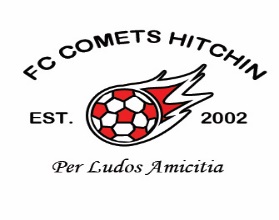 FC Comets – Player Registration 2020 – 2021 and Consent

The purpose of this form is to refresh and/or obtain up-to-date personal information (“Data”) of players (“Players”) representing FC Comets (the “Club”) and their parents/guardians (in case of emergency).The Data collected herein, and any other Data collected subsequently by any other means, will be used by the Club (including the relevant Team Management) for the purpose of registering the Players and, where appropriate, will be shared with The Mid Herts Rural / Royston Crow League and The Football Association in order to facilitate the registration. In addition, data collected in relation to COVID 19 mitigations will be shared with the NHS Test & Trace for purposes of tracing should the need arise. The Data will not be shared more widely unless required by law or other competent authority.    By signing this form, you consent to the Club holding and processing your Data. You can, however, withdraw your consent, at any time, by letting us know in writing. You are also confirming that you have read and accept the FC Comets Code of Conduct detailed on the clubs website and agree to respect and abide by it in full.……………………………………					……………………………………		
Parent / Guardian Signature                                                   Player SignatureParent / Guardian Name:				Players Name:
Date: 							Date: Player DetailsPlayer DetailsFull Name: FA FAN Number:Date of Birth:Address:School Attended:Home Phone Number:Any Medical Conditions:Parent/Guardian Details:Parent/Guardian Details:Name(s):  Primary Emergency Number:Alternate Emergency Number: Contact Information:Contact Information:Primary Email Address:Alternate Email Address: